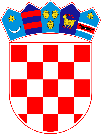 REPUBLIKA HRVATSKA VUKOVARSKO-SRIJEMSKA ŽUPANIJA OŠ ČAKOVCIKlasa:Urbroj: Čakovci, 22.12.2022OBRAZLOŽENJE FINANCIJSKOG PLANA ZA 2023. I PROJEKCIJE ZA 2024. I 2025. GODINUZAKONSKE I DRUGE PODLOGE NA KOJIMA SE ZASNIVA PROGRAM RADA ŠKOLEOvaj program odnosno aktivnost je propisan slijedećim pravnim podlogama: 1.  Zakon o proračunu (NN 87/08, 136/12, 15/15 i 144/21)Pravilnik o proračunskom računovodstvu i Računskom planu (NN 124/14, 126/19 i 108/2020)Zakon o fiskalnoj odgovornosti (NN 139/10, 19/14, 111/18)Uredba o nazivima radnih mjesta i koeficijentima složenosti poslova u javnim službama (NN 25/13)4.a Uredba o izmjenama i dopunama uredbe o nazivima radnih mjesta i koeficijentima složenosti poslova u javnim službama (NN 119/2019)Temeljni kolektivni ugovor za službenike i namještenike u javnim službama (NN 56/22)Upute za izradu proračuna jedinica lokalne i regionalne samouprave za razdoblje 2023. – 2025. ( Ministarstvo financija u svojoj Uputi )Upute za izradu proračuna VSŽ za razdoblje 2023. do 2025. godine1 .SAŽETAK DJELOKRUGA RADA PRORAČUNSKOG KORISNIKA	Osnovna škola Čakovci provodi program osnovnoškolskog obrazovanja, u matičnoj školi  Čakovci te u područnim školama Berak, Mikluševci i Tompojevci. U područnoj školi Bokšić održava se predškola u trajanju od 250 nastavnih sati.Nastava je organizirana u jutarnjoj smjeni, u obliku redovne, izborne, dodatne i dopunske nastave. Nastava se izvodi prema nastavnim planovima i programima, koje je donijelo Ministarstvo znanosti i obrazovanja  te po Godišnjem planu i programu rada škole te Školskom kurikulumu za školsku godinu 2022./2023.Školu polazi 56 učenika u 9 razrednih odjela. U školi radi 5 učitelja razredne nastave, 18 učitelja predmetne nastave, ravnateljica i 2 stručna suradnika, 2 administrativna djelatnika te 5 djelatnika pomoćnog i tehničkog osoblja.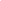 Školske ustanove ne donose strateške, već godišnje operativne planove (GPP i Školski kurikulum) prema planu i programu koje je donijelo Ministarstvo znanosti, obrazovanja i športa . Također, planovi se donose za nastavnu, a ne fiskalnu godinu. To je uzrok mnogim odstupanjima u izvršenju financijskih planova, npr. pomak određenih aktivnosti unutar školske godine iz jednog polugodišta u drugo uzrokuje promjene u izvršenju financijskog plana za dvije fiskalne godine. Prioritet škole je  pružanje usluge obrazovanja i odgoja učenika te će se u skladu s tim i u naredne tri godine težiti podizanju kvalitete nastave na što višu razinu, stalnim i kvalitetnim usavršavanjem učitelja te poboljšanjem materijalnih i drugih uvjeta. Učenike će se poticati na izražavanje kreativnosti, talenata i sposobnosti kroz uključivanje u slobodne aktivnosti, natjecanja te druge školske projekte, priredbe i manifestacije. Poticat će se razvoj pozitivnih vrijednosti i natjecateljskog duha  kao primjerice  izborom učenika generacije i sl. Slobodne aktivnosti bit će organizirane prema mogućnostima škole, a rad skupina predstavit će se tijekom školskih priredbi. Učitelji će tijekom školske godine sudjelovati na seminarima, webinarima, stručnim skupovima i aktivima.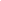 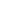 Aktivnost: Redovna djelatnost osnovnih školaPodloga: Zakon o plaćama u javnim službama (NN 27/01, 39/09, 127/17), Uredba o nazivima radnih mjesta i koeficijentima složenosti poslova u javnim službama (NN 25/13 i 151/14), Sporazum o dodacima na plaću u obrazovanju i znanosti od 25.11.2006. godine, Kolektivni ugovor za zaposlenike u osnovnoškolskim ustanovama (NN 51/18), Temeljni kolektivni ugovor za službenike i namještenike u javnim službama (NN 56/22)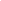 Aktivnost: Užina za sve VIIPodloga: Ugovor sklopljen sa Vukovarsko-srijemskom županijom za projekt: „Užina za sve VII“,Aktivnost: Školska užinaPodloga: Ugovor sklopljen Općinom TompojevicAktivnost: Shema mlijekaPodloga: Ugovor sklopljen s Vukovarsko-srijemskom županijom za projekt: „Školska shema 2022./23.“Aktivnost: Shema VoćaPodloga: Ugovor sklopljen s Vukovarsko-srijemskom županijom za projekt: „Školska shema 2022./23.“PRIHODI I PRIMITCI	RASHODI I IZDATCI	 Izvor financiranja: Ministarstvo znanosti i obrazovanja	Planirano je da će se iz državnog proračuna ostvariti 495.709,41€ prihoda. Rashodi su planirani u istom iznos, na temelju trenutnog stanja i raspoloživih informacija.  Manja odstupanja su moguća jer se neki rashodi (bolovanja, pomoći i sl. naknade) ne mogu unaprijed predvidjeti. Rashodi za zaposlene obuhvaćaju plaće zaposlenika te ostale rashode za zaposlenike, kao što su: jubilarne nagrade, darovi za djecu, otpremnine, naknade za bolest, smrtne slučajeve, rođenje djece, naknadu za neiskorišteni godišnji odmor i dr. Uz rashode zaposlenih planirana su i rashodi nabavke udžbenika u iznosu 5.800,00 €. Izvor financiranja: Općina Tompojevic	Pomoći iz općinskog proračuna Koriste se za financiranje režija područne škole Bokšić, za troškove predškole te školske udžbenike, a planirano je da će se  iz proračuna Općine u tu svrhu ostvariti 9.290,59 € prihoda.-Prihodi za posebne namjene Planirani su prihodi u iznosu od 5.000,00 €. Obuhvaćaju prihode namijenjene za sufinanciranje prehrane učenika te će se u tu svrhu u potpunosti potrošiti. Dio prehrane sufinancira općina, dio županija , a dio projekt „Vrijeme je za užinu VII. Izvor financiranja: Vukovarsko-srijemska županija	Izračun troškova koji se financiraju iz nadležnog proračuna temeljeni su na proračunu za 2022. godini, s planiranim povećanjem troškova zbog inflacije.Županija financira tekuće izdatke škole, investicijsko održavanje školskog prostora, opreme, nastavnih sredstava i pomagala te tekuće održavanje prema određenim kriterijima. Planirano je da će se iz županijskog proračuna ostvariti 100.764,88 € ˘prihoda, kojima će se financirati materijalni i financijski rashodi te rashodi za nabavu nefinancijske imovine. Opći troškovi (ured. materijal, komunalne usluge i naknade, HT, izdaci za nabavu pribora za izvođenje nastavnog plana i programa, nabava sitnog inventara i ostalo) planirani su u iznosu od 1.900 €. Troškovi su planirani prema prioritetima funkcioniranja škole. Energenti, hitne intervencije, prijevoz učenika  te usluge obveznih zdravstvenih i sistematskih pregleda zaposlenika planirani su prema prijašnjim godinama te tekućoj godini, a Županija ih financira u stvarnom trošku. Prijevoz učenika za 2023. godinu iznosi 55.000,00 € , a procjena je rađena na temelju dnevnih iznosa određenih od strane Čazmatransa i broja nastavnih dana tijekom 2023. godine.Iz županijskog proračuna predviđeno je financiranje rashoda za nabavu nefinancijske imovine u iznosu od 696,79 € . Županija u stvarnom iznosu financira i sve ostale nepredviđene troškove škole.Shema voća i povrća  U shemi sudjeluje  56 učenika. Provedba 12 – 24 tjedna. Shema mlijeka U školskoj godini 2022./20233. škola sudjeluje, pa se izračun temelji na prosjeku troškova proteklih godina za 2023. predviđena su sredstva 305.72 €   Shema mlijeka i mliječnih proizvodaU shemi sudjeluje  56 učenika. Provedba 12 – 24 tjedna. U školskoj godini 2022./20233. škola sudjeluje, pa se izračun temelji na prosjeku troškova proteklih godina za 2023. predviđena su sredstva  256,00 € Izvor financiranja: Vlastiti prihodi	   Izračun troškova koji se financiraju iz vlastitih prihoda temeljen je na prošloj godini uvećan za inflaciju, predviđeni troškovi u iznosu 3.000,00 utrošiti će se u materijalne rashode za funkcioniranje škole.Financijski plan za 2023 god. i projekcija za 2024. i 2025. god. razmatrat će se na Školskom odboru.Ravnateljica škole:                                                                                                 Marina Balić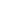 IzvorNaziv prihodaPlan 2022.Plan za 2023.Projekcijaza 2024.Projekcijaza 2025.Prihodi poslovanja575.095,89631.364,88650.603,13666.093,28Pomoći iz inozemstva i od subjekata unutar općeg proračuna473.156,81522.600,00536.400,00545.200,0051Pomoći EU52Ostale pomoći MZO i Općina Tompojevic465.193,44516.600,00531.400,00540.200,00Prihodi od upravnih i administrativnih pristojbi, pristojbipo posebnim propisima i nakanda3.981,685.000,005.200,005.400,0041Prihodi za posebne namjene 3.981,685.000,005.200,005.400,00Prihodi od prodaje proizvoda i robe te pruženih usluga iprihodi od donacija1.990,843.000,003.200,004.400,0031Vlastiti prihodi1.990,843.000,003.200,003.400,0061DonacijePrihodi iz nadležnog proračuna i od HZZO-a temeljem ugovornih obveza95.966,55100.764,88105.803,13111.093,2811Opći prihodi i primici ( VSŽ)95.966,55100.764,88105.803,13111.093,28